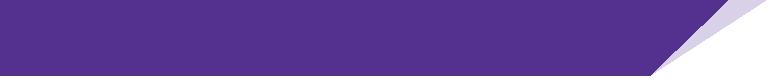 工业系统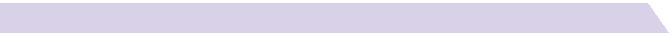 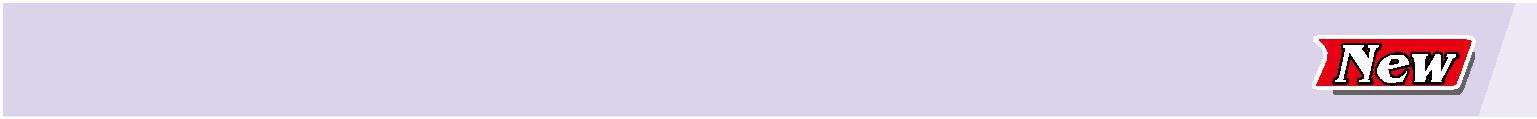 TANK-620-ULT3特征w w w . i e i w o r l d . c o m■ Intel Skylake ULT CPU■ 无风扇嵌入式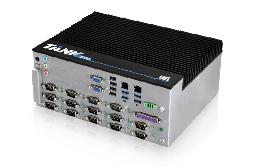 Intel® Celeron® 3855U (1.6GHz, TDP=15W)超多COM口（最多14个），带有TX/RX信号LED指示灯多USB & LAN口24点DI/O 控制M.2 插槽和全尺寸 Mini  PCIe 扩展插槽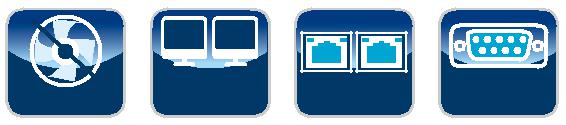 规格型号机身主板存储I/O 接口扩展电源可靠性OS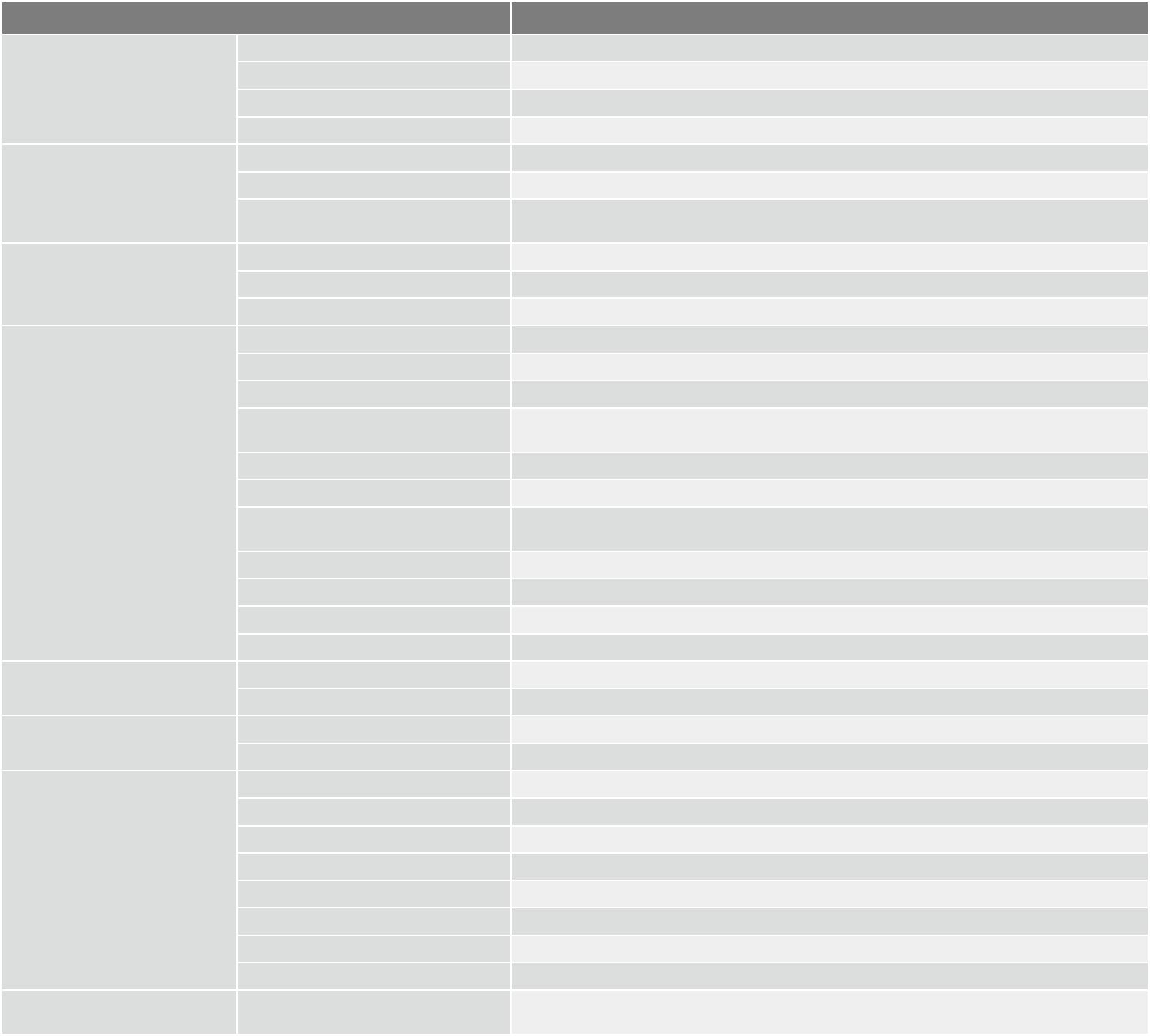 * 仅支持SATA转接卡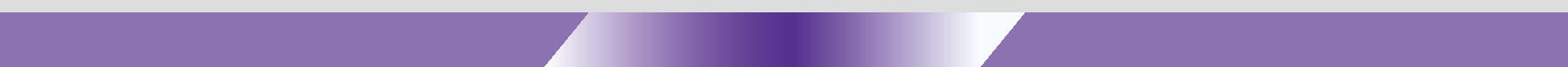 10-52	TANK-620-ULT3-2019-V10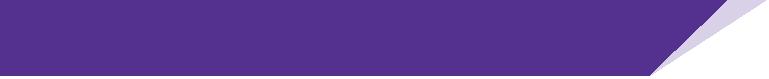 工业系统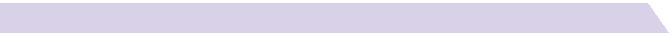 I/O接口w w w . i e i w o r l d . c o mLVDS	VGA	AT/ATX Mode	4 x USB 3.1 Gen 1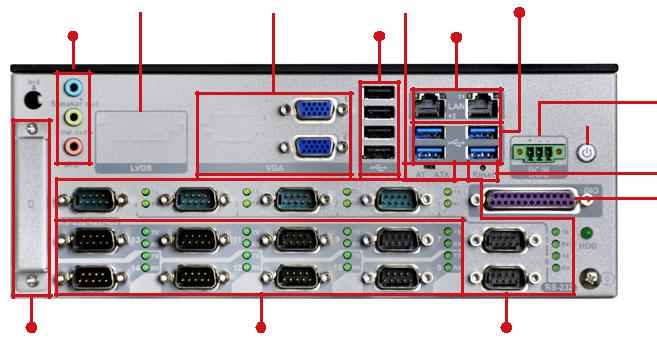 音频	     4 x USB 2.0  2 x GbE LAN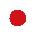 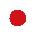 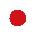 Power 9~36V(Terminal Block)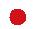 Power Switch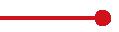 Reset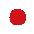 DIO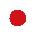 CF Card	RS-232/422/485	RS-232尺寸 (单位: mm)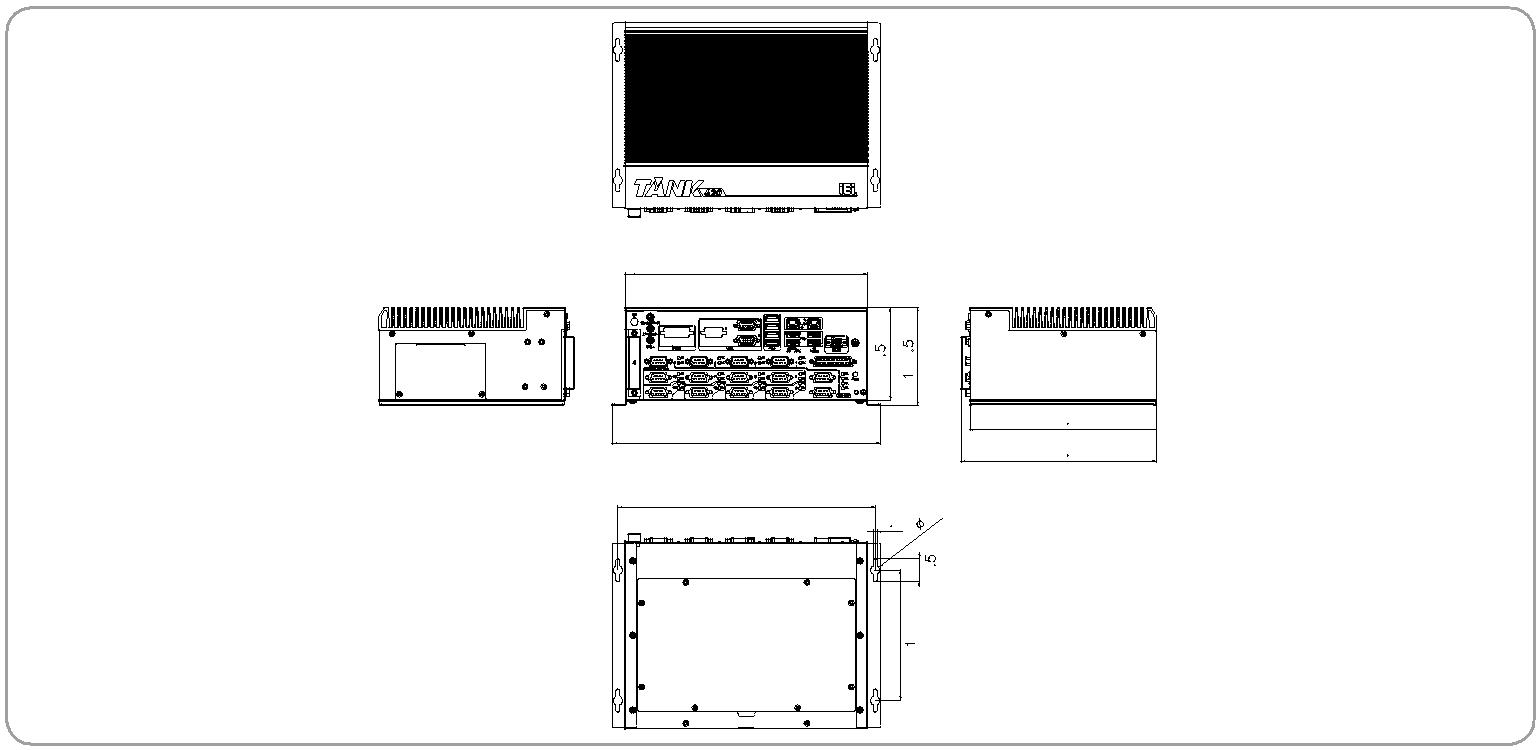 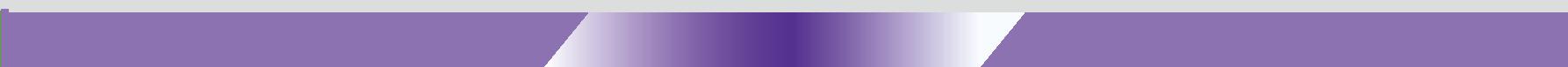 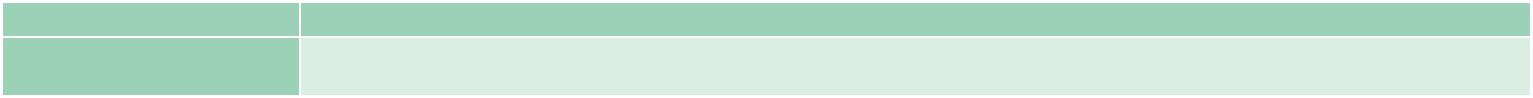 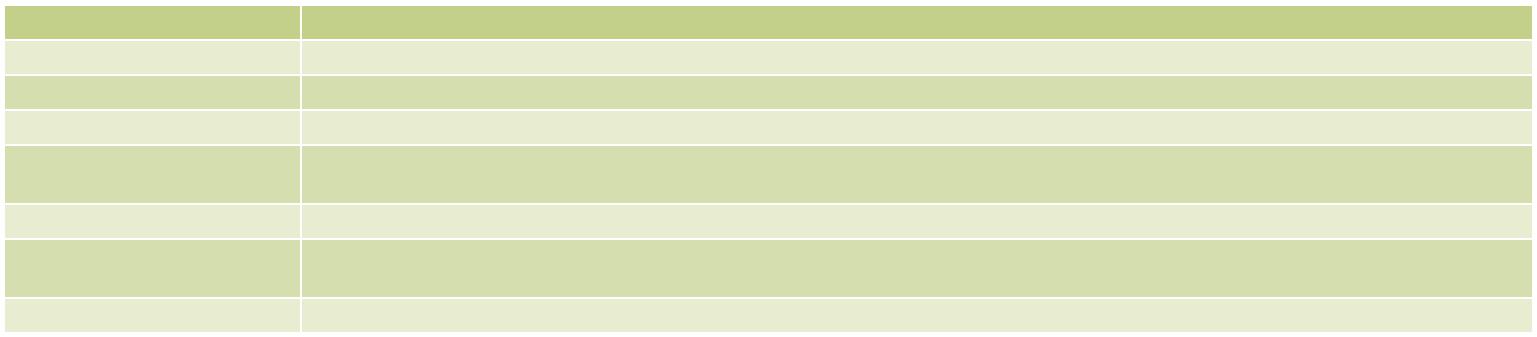 TANK-620-ULT3-2019-V10	10-53FanlessDualDual LANRS-232FanlessDisplayDual LAN/422/485TANK-620-ULT3颜色Black C + Silver尺寸 (WxDxH) (mm)260 x 200 x100系统风扇Fanless材质铝合金CPUIntel® Celeron® 3855U (1.6GHz, TDP=15W)芯片组SoC系统内存1 x 260-pin DDR4 SO-DIMM系统内存1 x on-board DDR4 4GB pre-installed (system max: 32GB)1 x on-board DDR4 4GB pre-installed (system max: 32GB)硬盘驱动器2 x 2.5'' SATA 6Gb/s HDD/SSD BayCF1 x CF card (optional*)NVRAM1 Mb FRAMUSB 3.1 Gen 1 (5Gb/s)4USB 2.04Ethernet2 x RJ-45 PCIe GbE by Intel® I211-AT controllerRS-232/422/4856 x RS-232 (DB-9)RS-232/422/4858 x RS-232/422/485 ports with automatic flow control (DB-98 x RS-232/422/485 ports with automatic flow control (DB-9Digital I/O1 x 24-bit digital I/O (12-bit input/12-bit output)显示2 x VGA, (1 x LVDS or 1 x VGA optional)分辨率VGA: Up to 1920 x 1200 @60Hz分辨率LVDS: Up to 1920 x 1200 @60Hz (optional)LVDS: Up to 1920 x 1200 @60Hz (optional)音频1 x Mic in, 1 x Speaker out, 1 x Line outWireless1 x 802.11a/b/g/n/ac (optional)LEDPower LED, HDD LED, COM portsOthers1 x Power Button, 1 x System Reset, 1 x AT/ATX SwitchPCIe Mini2 x Full-size PCIe mini slot (PCIe by1, USB2.0)M.21 x M.2 2280 (M key,PCIe by 4, SATA co-lay SATA2)电源输入9 ~ 36 V DC +/- 5%功耗12V@2.73A (Intel® Celeron® 3855U with 8GB memory)安装方式Wall Mount操作温度-30 ~ 70 °C with air flow (SSD), 10% ~ 95%, non-condensin存储温度-40 ~ 80 °C冲击测试Half-sine wave shock 5G, 11ms, 100 shocks per axis振动测试MIL-STD-810G 514.6C-1 (with SSD)重量(净重/毛重)4.4 kg/6.5 kgSafety / EMCCE/FCC看门狗计时器Programmable 1~255 sec/minSupported OSMicrosoft® Windows 8 Embedded, Microsoft® Windows® Embedded Standard 7 E, Microsoft®Supported OSWindows® 10Windows® 1026099.5104.5288199.6288209.2209.22764.5n104.5n1024.5140TANK-620-ULT3订购信息Part No.DescriptionTANK-620-ULT3-CE/4G-R10Fanless wide temperature embedded system with Intel® Celeron® 3855U 1.6GHz (dual-core, TDP 15W), on-board 4GB DDR4 memory, 9 V~36V DC,Fanless wide temperature embedded system with Intel® Celeron® 3855U 1.6GHz (dual-core, TDP 15W), on-board 4GB DDR4 memory, 9 V~36V DC,TANK-620-ULT3-CE/4G-R10with USB, dual VGA, dual Intel® PCIe GbE, COM, DIO, RoHSwith USB, dual VGA, dual Intel® PCIe GbE, COM, DIO, RoHS可选配件Part No.Description034SBM2-00-100-RSVGA Module for TANK-620 only034SBM2-01-100-RSLVDS Module for TANK-620 only32102-047200-200-RSWIRE CABLE;POWER CABLE;2;200mm;18AWG;(A)DC JACK 5.5*2.5mm;(B)TERMINAL BLOCK-3P P=3.5;RoHSWIRE CABLE;POWER CABLE;2;200mm;18AWG;(A)DC JACK 5.5*2.5mm;(B)TERMINAL BLOCK-3P P=3.5;RoHS63040-010060-210-RSAdapter Power;FSP;FSP060-DHAN3;9NA0608010;Vin:90~264VAC;60W;Dim:62.0*110*31.5mm;Plug=7.5mm;Cable=1200mm;Erp(NO LOADAdapter Power;FSP;FSP060-DHAN3;9NA0608010;Vin:90~264VAC;60W;Dim:62.0*110*31.5mm;Plug=7.5mm;Cable=1200mm;Erp(NO LOAD63040-010060-210-RS0.21W);Vout:12VDC;Φ2.5/Φ5.5/lock;CCL;RoHS0.21W);Vout:12VDC;Φ2.5/Φ5.5/lock;CCL;RoHS32702-000200-100-RSEuropean power cordEMB-WIFI-KIT01-R201T1R wifi module kit for embedded system, IEEE802. 1a/b/g/n/ac WiFi with Bluetooth 4.0/3.0+HS, 1 x wifi module, 2 x 250mm RF cable, 2 x Antenna,1T1R wifi module kit for embedded system, IEEE802. 1a/b/g/n/ac WiFi with Bluetooth 4.0/3.0+HS, 1 x wifi module, 2 x 250mm RF cable, 2 x Antenna,EMB-WIFI-KIT01-R20RoHSRoHSTANK-620-ULT3-WES7E64-R10OS image with Windows® Embedded Standard 7E 64-bit for TANK-620-ULT3 series, with DVD-ROM, RoHSOS image with Windows® Embedded Standard 7E 64-bit for TANK-620-ULT3 series, with DVD-ROM, RoHS包装清单1 x Wall mount bracket1 x Screw set